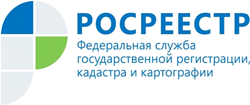 Управление Росреестра по Республике АдыгеяВ каких случаях нужно вносить сведения в ЕГРНЛюбой объект недвижимости должен состоять на учете, пройти государственную регистрацию. После регистрации информация хранится в информационном ресурсе Федеральной службы государственной регистрации, кадастра и картографии. Внесение изменений в данные Единого государственного реестра недвижимости (ЕГРН) свидетельствует о том, что прежняя информация теряет актуальность.Корректировка сведений зависит от того, кто является собственником – физическое или юридическое лицо. В каких случаях нужно вносить изменения в ЕГРН, если собственником выступает физическое лицо (основания внесения изменений в ЕГРН):Строительство объекта недвижимости на земельном участке и оформление прав на такой объект в ЕГРН.Купля-продажа, дарение, передача жилого объекта в аренду.Новые данные. Владелец получил новый паспорт, поменял фамилию. Ошибки. В ходе проверки документации найдены ошибки, неточные данные.Залог или обременение.При изменении типа недвижимости, ликвидации и других обстоятельствах нужно обращаться в Росреестр для внесения изменений в ЕГРН. Информация об объекте, принадлежащей организации, сохраняет актуальность до занесения поправок. Внесение изменений в ЕГРН для юридических лиц необходимо в таких ситуациях:Новый адрес. Компания регистрируется по новому адресу.Новое название. Изменение площади – увеличение, уменьшение квадратных метров, юридически закрепленных за организацией. Если юридическое лицо получает право на другой тип недвижимости, корректировка данных обязательна. Например, получение объекта по наследству, снятие обременений.Материал подготовлен Управлением Росреестра по Республике Адыгея-------------------------------------Контакты для СМИ:Пресс-служба Управления Росреестра по Республике Адыгея (8772)56-02-4801_upr@rosreestr.ruwww.rosreestr.gov.ru385000, Майкоп, ул. Краснооктябрьская, д. 44